
РОССИЙСКАЯ  ФЕДЕРАЦИЯ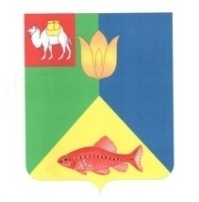 ЧЕЛЯБИНСКАЯ ОБЛАСТЬГЛАВА КУНАШАКСКОГО СЕЛЬСКОГО ПОСЕЛЕНИЯ
КУНАШАКСКОГО МУНИЦИПАЛЬНОГО РАЙОНА
ПОСТАНОВЛЕНИЕ
от 15.10.2019г.                                                                                              № 172О реестре коррупционно опасныхдолжностей муниципальной службы
Кунашакского сельского поселенияВ целях реализации Федерального закона «О противодействии коррупции»:ПОСТАНОВЛЯЮ:Утвердить прилагаемый Реестр коррупционно опасныхдолжностей муниципальной службы Кунашакского сельского поселения.Установить, что гражданин РФ, замещавший должность муниципальной службы, включенную в реестр коррупционно опасных должностей муниципальной службы, утвержденный настоящим постановлением в течении двух лет со дня увольнения с муниципальной службы:имеет право замещать должности и выполнять работу на условиях гражданско-правового договора в коммерческих и некоммерческих организациях, если отдельные функции по государственному управлению этими организациями входили в должностные (служебные) обязанности муниципального служащего, с согласия соответствующей комиссии по соблюдению требований к служебному поведению муниципального служащего и урегулированию конфликтов интересов, которое дается в порядке, установленном Положением о комиссиях по соблюдению требований к служебному поведению муниципальных служащих и урегулированию конфликта интересов;обязан при заключении трудовых договоров и (или) гражданско-правовых договоров в случае, предусмотренном подпунктом 1 настоящего пункта. Сообщать работодателю сведения о последнем месте муниципальной службы.Признать , что данный перечень должностей влечет за собой размещение сведений о доходах. расходах, об имуществе и обязательствах имущественного характера, а также сведений о доходах. расходах, об имуществе и обязательствах имущественного характера их супруг (супругов) и несовершеннолетних детей на официальном сайте органов местного самоуправления.Опубликовать настоящее постановление в средствах массовой информации в соответствии с действующим законодательством.Постановление Главы Кунашакского сельского поселения № 30 от 24.02.2011г. и утвержденный им Реестр наиболее коррупционно опасных должностей муниципальной службы в администрации Кунашакского сельского поселения считать утратившим силу.Контроль за исполнением настоящего постановления оставляю за собой.А.М. Ибрагимов.Приложениек Постановлению Главы
Кунашакского сельского поселенияот 15.10.2019г. № 172РЕЕСТРкоррупционно опасных должностей муниципальнойслужбы Кунашакского сельского поселения Раздел 1. Должности муниципальной службыВедущие муниципальные должности- заместитель Главы по работе с населением;- заместитель Главы по финансовым вопросам.